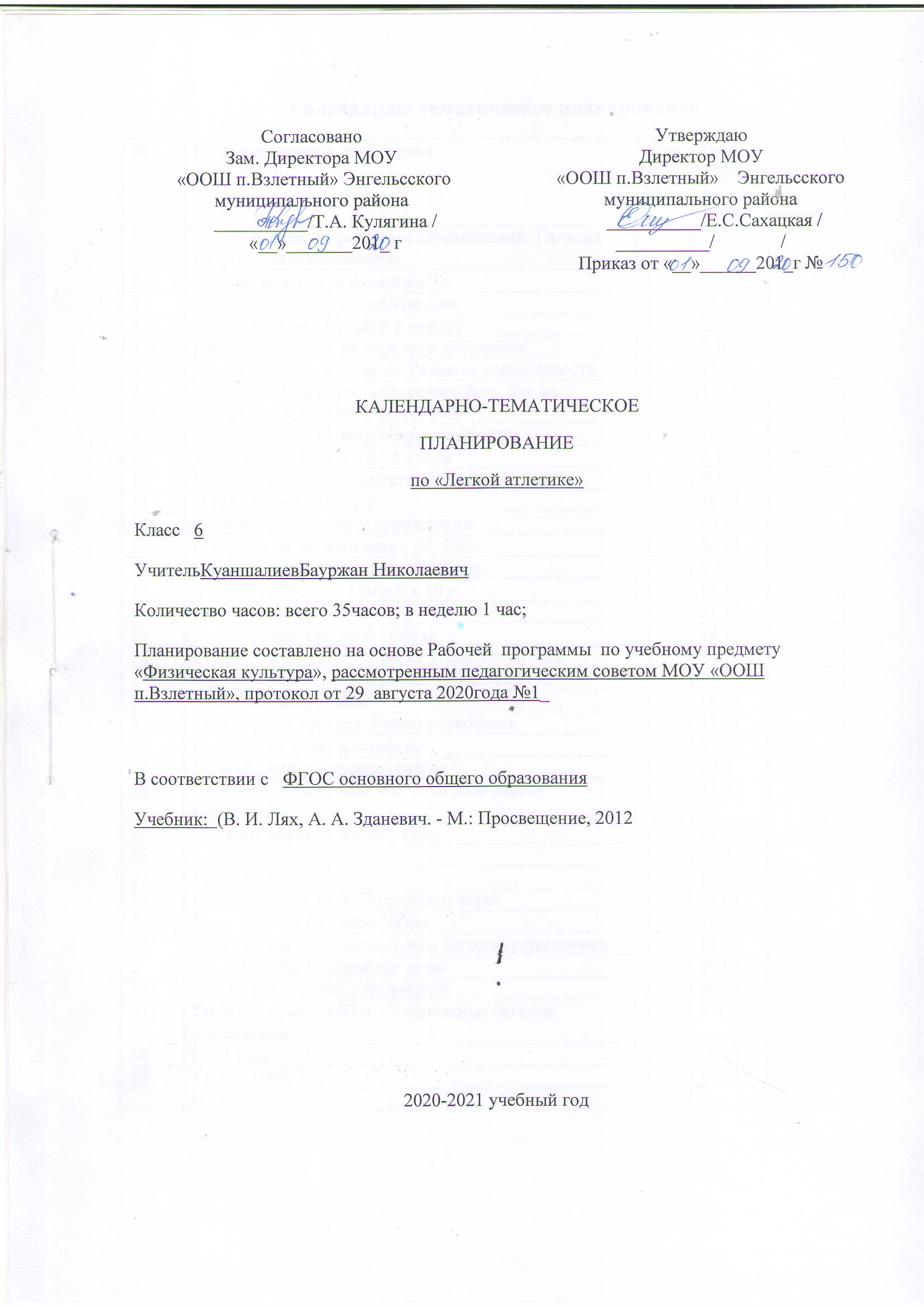 Календарно- тематическое планирование№Название раздела, темы урокаКол-во часовДата проведения Дата проведения №Название раздела, темы урокаКол-во часовпо планупо факту1Ознакомление с правилами соревнований. Гигиена спортсмена и закаливание.17.092Лёгкоатлетическая разминка.114.093Высокий старт. Бег с ускорением121.094Повторный бег. Прыжок в высоту128.095Низкий старт. Бег на короткие дистанции15.106Бег «под гору», «на гору». Развитие выносливости112.107Обучение технике спринтерского бега. Бег на короткие дистанции: 30, 60, 100м119.108Техника метания мяча. Подвижные игры126.109Техника эстафетного бега 4х40м12.1110Метания мяча на дальность. Подвижные игры19.1111ОФП – подвижные игры116.1112Специальные беговые упражнения123.1112Бег на короткие дистанции 60, 100м130.1114Бег на средние дистанции 400-500 м.17.1215Челночный бег 3 х 10м и 6 х 10 м.114.1216Повторный бег 5х60 м.121.1217Равномерный бег 2000-3000 м.128.1218Совершенствование техники эстафетного бега.14.0119Кросс в сочетании с ходьбой до 1000-2000 м.111.0120Кроссовая подготовка118.0121Круговая тренировка. Развитие гибкости125.0122Подвижные игры и эстафеты11.0223Низкий старт, стартовый разбег18.0224Кроссовая подготовка. Бег по пересечённой местности115.0225Метание гранаты. Бег 60, 100м.122.0226Кросс 3000м11.0327Кросс 2000м115.0328Встречная эстафета. Подвижные игры129.0329Равномерный бег 2000-3000м15.0430Эстафетный бег. Специальные беговые упражнения112.0431Бег 500-800м. Подвижные игры119.0432ОФП – прыжковые упражнения126.0433Повторный бег 5х60 м. Специальные беговые упражнения13.0534Бег 1500м110.0535Кросс 3000м117.05Итого 